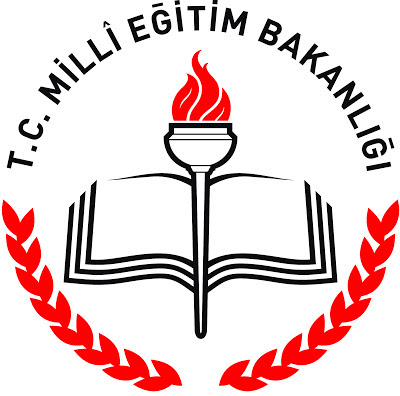 SORULAR1)                     1, A, 3, B, 6, 9, C, 18, DBir sayının tüm pozitif çarpanları küçükten büyüğe doğru sıralanmıştır. Buna göre ( C + D ) : ( A + B ) işleminin sonucunu bulunuz. 2) Kerem elindeki bilyeleri 8’erli veya 12’şerli  gruplandırdığında hiç bilyenin artmadığını görüyor. Kerem’in bilyelerinin sayısı 70 ile 80 arasında olduğu bilindiğine göre, Kerem’in en az kaç bilyesi vardır?3)  	a = 22.33.52  	      b = 25.7c = 34.53.11 	      d = 3.52.73Yukarıda asal çarpanlarına ayrılmış olarak verilen sayılardan hangi ikisinin aralarında asal olduğunu yazınız. 4) Aşağıda verilen üslü ifadelerin değerlerini bulunuz.       a) 4-3 =       b) (-2)-6 = 5) Aşağıdaki işlemlerin sonuçlarını üslü olarak ifade ediniz.a) 24 . 27 = 		b) 7-3 . 75 =  c) 39 : 35 = 		ç) 136 : 13-3 =d)  6) 201,57 ondalık gösterimini 10’un kuvvetlerini kullanarak çözümleyiniz. 7)  3,975 . 109  =  397,5 . 10x  ve  25 . 10-4 = 2,5 . 10yeşitlikleri veriliyor.  Buna göre  x . y  işleminin sonucunu bulunuz. 8)  Güneşin ekvator yarıçapı  695 500 000 km’dir. Buna göre, güneşin ekvator çapının metre cinsinden bilimsel gösterimi yazınız. 9) Aşağıdaki sayıların hangi ardışık iki doğal sayı arasında olduğunuz yazınız. a) b) 10) Aşağıdaki toplama ve çıkarma işlemlerini yapınız.      a)       b) NOT: Her sorunun doğru cevap değeri 10 puan olup, sınav süresi 40 dakikadır.                          Çalışan insanın gözyaşı dökmeye 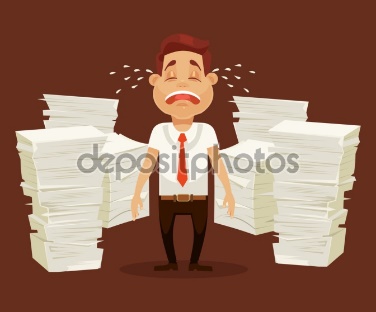                         zamanı yoktur.BAŞARILAR DİLERİZYenişehir Ortaokulu Matematik ZümresiKazanım: M.8.1.1.1. Verilen pozitif tam sayıların pozitif tam sayı çarpanlarını bulur, pozitif tam sayıların pozitif tam sayı çarpanlarını üslü ifadelerin çarpımı şeklinde yazar.Kazanım: : M.8.1.1.2. İki doğal sayının en büyük ortak bölenini (EBOB) ve en küçük ortak katını (EKOK) hesaplar, ilgili problemleri çözer.Kazanım: M.8.1.1.3. Verilen iki doğal sayının aralarında asal olup olmadığını belirler.Kazanım: M.8.1.2.1. Tam sayıların, tam sayı kuvvetlerini hesaplar.Kazanım: M.8.1.2.2. Üslü ifadelerle ilgili temel kuralları anlar, birbirine denk ifadeler oluşturur.Kazanım: M.8.1.2.3. Sayıların ondalık gösterimlerini 10’un tam sayı kuvvetlerini kullanarak çözümler.Kazanım: M.8.1.2.4. Verilen bir sayıyı 10’un farklı tam sayı kuvvetlerini kullanarak ifade eder.Kazanım: M.8.1.2.5. Çok büyük ve çok küçük sayıları bilimsel gösterimle ifade eder ve karşılaştırır.Kazanım: M.8.1.3.2. Tam kare olmayan kareköklü bir sayının hangi iki doğal sayı arasında olduğunu belirler.Kazanım: M.8.1.3.5. Kareköklü ifadelerde toplama ve çıkarma işlemlerini yapar.